FORMULARZE SPRAWOZDAŃ Z PROGRAMÓW OCHRONY POWIETRZA (POP).Jednostka przekazująca sprawozdanie wypełnia pola zaznaczone w formularzu na zielono. Niektóre z pól wyposażone są w listy rozwijalne, z których wybrać należy gotową odpowiedź.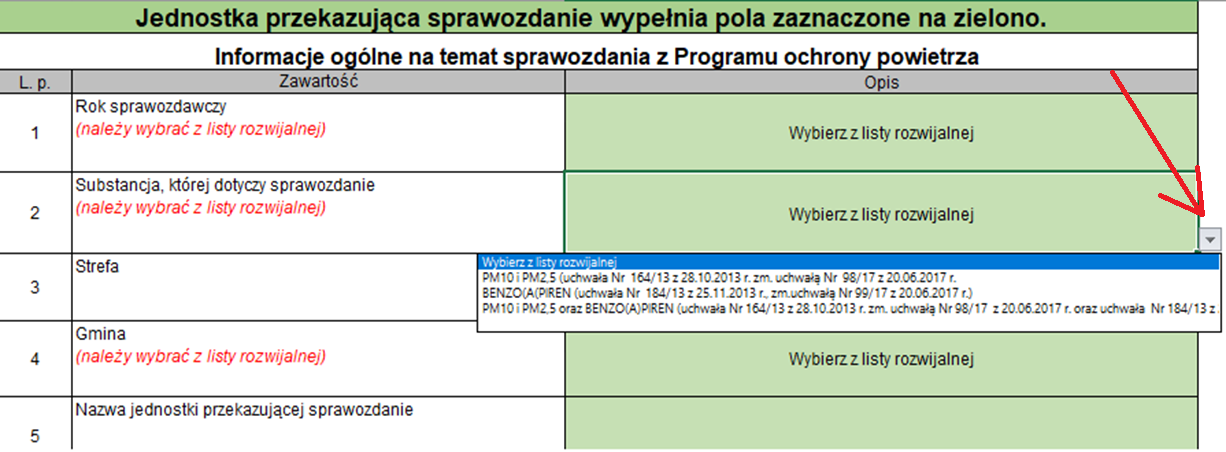 UWAGA! W arkuszu „Informacje ogólne”, w wierszu 2: „Substancja, której dotyczy sprawozdanie”,opcję z listy rozwijalnej: PM10 i PM2,5 (uchwała Nr 164/13 z 28.10.2013 r. zm. uchwałą Nr 98/17 z 20.06.2017 r. - wybiera tylko gmina Łyse.opcję z listy rozwijalnej: BENZO(A(PIREN (uchwała Nr 184/13 z 25.11.2013 r., zm. uchwałą Nr 99/17 
z 20.06.2017 r.) wybierają gminy zestawione poniżej:AndrzejewoBaranowo Baranów Belsk Duży Bielany Błędów Bodzanów Boguty-Pianki Borkowice Borowie Brańszczyk Brok Brudzeń Duży Bulkowo Cegłów Celestynów Ceranów Chlewiska Chotcza Chynów Ciepielów Czernice BoroweCzerwin Czerwińsk nad Wisłą Czerwonka Czosnów Dąbrówka Długosiodło Dobre Domanice Dzierzążnia Dzierzgowo Garbatka-Letnisko Garwolin 
(gmina wiejska)Gąbin Gielniów Głowaczów Gniewoszów Gołymin-Ośrodek Gostynin Goszczyn Goworowo Gozdowo Górzno Gózd Grabów nad Pilicą Grębków Grudusk Gzy Huszlew Iłów Iłża Jabłonna Lacka Jadów Jakubów Jasieniec Jastrząb Jastrzębia Jednorożec Joniec Kałuszyn Kampinos KarniewoKazanów KlembówKlwów KołbielKorczew KorytnicaKosów Lacki KotuńKrasneKrasnosielcKrzynowłoga MałaKuczbork-Osada LatowiczLelisLeoncinLesznoLipowiec KościelnyLiwLubowidzLutocin Łaskarzew ŁaskarzewŁąckMaciejowiceMała Wieś Małkinia Górna Miastków Kościelny Miedzna Mirów Młodzieszyn Młynarze Mochowo Mogielnica Mokobody Mordy Mrozy Nadarzyn Naruszewo Nowa Sucha Nowe Miasto Nowe Miasto 
nad Pilicą Nowy Duninów Nur Obryte Odrzywół Ojrzeń Olszanka Olszewo-Borki Opinogóra Górna Orońsko Osieck Pacyna Paprotnia Parysów Pilawa Platerów Płoniawy-Bramura PniewyPoliczna Poświętne Potworów Prażmów Promna Przasnysz 
(gmina wiejska)Przesmyki Przyłęk Przysucha Przytyk Puszcza Mariańska Raciąż Raciąż Radzanowo Radzanów Radzanów Radziejowice Regimin Repki Rościszewo Różan Rusinów Rybno Rząśnik Rzeczniów Rzekuń Rzewnie Sabnie Sadowne Sanniki Sarnaki Serock Sieciechów Siemiątkowo Siennica Sienno Sierpc 
(gmina wiejska)SkaryszewSkórzec Słubice Słupno Sobienie-Jeziory Sochocin Sokołów Podlaski (gmina wiejska)Solec nad Wisłą Somianka Sońsk Stara Biała Stara Błotnica Stara Kornica Staroźreby Stary Lubotyń Sterdyń Stoczek Strachówka Stromiec Strzegowo Stupsk Suchożebry Sypniewo Szczawin Kościelny Szczutowo Szelków Szreńsk Szulborze Wielkie Szydłowo Świercze Tarczyn Tczów Trojanów Troszyn Wąsewo Wieczfnia Kościelna Wieniawa Wierzbica Wierzbno Wilga Winnica Wiskitki Wiśniew Wiśniewo Wodynie Wolanów Wyszogród Wyśmierzyce Zabrodzie Załuski Zaręby Kościelne Zatory Zawidz Zbuczyn Żabia Wola Żelechów opcję z listy rozwijalnej: PM10 i PM2,5 oraz BENZO(A)PIREN (uchwała Nr 164/13 z 28.10.2013 r. zm. uchwałą Nr 98/17 z 20.06.2017 r. oraz uchwała  Nr 184/13 z 25.11.2013 r. zm. uchwałą Nr 99/17 z 20.06.2017 r.) wybierają gminy zestawione poniżej:BaboszewoBiałobrzegiBielskBieżuńBłonieBrwinówCiechanów 
(gmina wiejska)Ciechanów 
(gmina miejska)Dębe WielkieDrobinGarwolin 
(gmina miejska)GlinojeckGostynin 
(gmina miejska)Góra KalwariaGrodzisk MazowieckiGrójecHalinówIzabelinJabłonnaJaktorówJedlińskJedlnia-LetniskoJózefówKadzidłoKarczewKobyłkaKonstancin-JeziornaKowalaKozieniceLegionowoLesznowolaLipskoŁochówŁomiankiŁosiceŁyseMagnuszewMaków MazowieckiMarkiMichałowiceMilanówekMińsk Mazowiecki (gmina wiejska)Mińsk Mazowiecki (gmina miejska)MławaMszczonówNasielskNieporętNowy Dwór MazowieckiOstrołękaOstrów Mazowiecka (gmina wiejska)Ostrów Mazowiecka (gmina miejska)OtwockOżarów MazowieckiPiasecznoPiastówPionki 
(gmina wiejska)Pionki 
(gmina miejska)Płońsk 
(gmina wiejska)Płońsk 
(gmina miejska)Płock 
(gmina miejska)Podkowa LeśnaPokrzywnicaPomiechówekPruszkówPrzasnysz 
(gmina miejska)PułtuskRadom 
(gmina miejska)RadzyminRaszynSiedlce 
(gmina miejska)Siedlce 
(gmina wiejska)Sierpc 
(gmina miejska)SobolewSochaczew 
(gmina wiejska)Sochaczew 
(gmina miejska)Sokołów Podlaski (gmina miejska)StanisławówStare BabiceSulejówekSzydłowiecTeresinTłuszczWarkaWarszawa WęgrówWiązownaWieliszewWołominWyszkówZakroczymZakrzewZąbkiZielonkaZwoleńŻurominKażda zakładka formularza sprawozdawczego dedykowana jest pojedynczemu działaniu naprawczemu określonemu w POP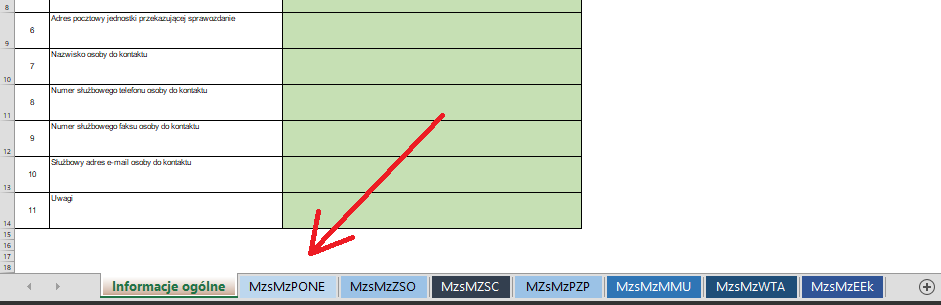 W poszczególnych wierszach wymagających uzupełnienia, na czerwono umieszczone zostały wytyczne i podpowiedzi.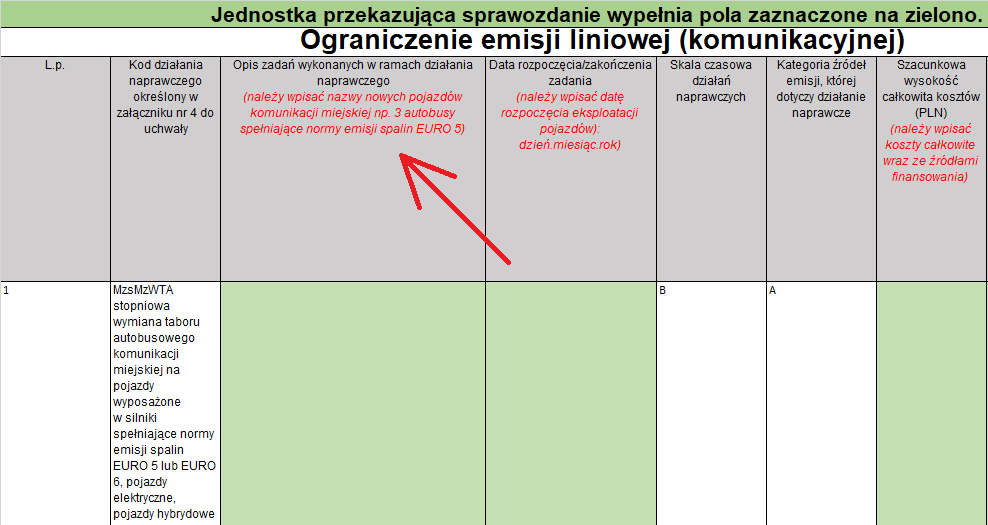 Formularze, w których określone są działania naprawcze bezpośrednio wpływające na redukcję emisji, wyposażone zostały w pola zaznaczone na biało, w których automatycznie (po wpisaniu wartości w pola zielone) wyznaczany jest efekt ekologiczny.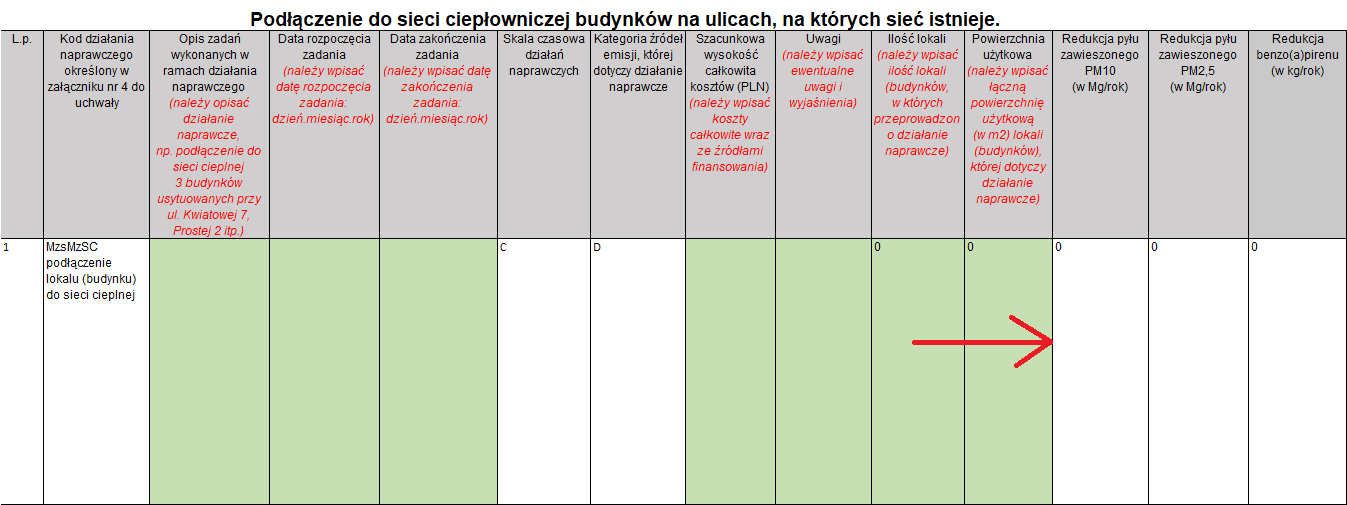 